CACD ANNUAL MEETING November 14 - 16, 2016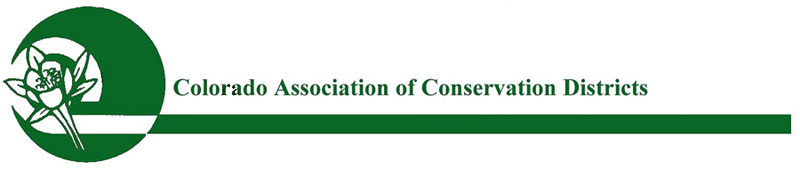 Sponsor Levels                                                                              ValuesDiamond Sponsor				   				$5,000Platinum Sponsor							$2,500Gold Sponsor								$1,000Silver Sponsor				  				$   750Bronze Sponsor								$   500Exhibitor									$   400Break Sponsor								$   300Farm & Ranch Partner							$   200Friends of Conservation 		 				$   199 & under Diamond, Platinum, Gold, Silver & Bronze Sponsors & Exhibitors are welcome to take advantage of the Exhibitor Venue at the Embassy Suites Hotel and Conference Center, in Loveland, CO. Please call 1(800) 362-2779 and ask for the CACD 2016 Annual Meeting room block, with the booking code “CAC” to make your reservations at the $119.00 per night rate. This rate will be good until October 31, 2016 or until the room block has been sold out.You can also book your room using the link below:http://embassysuites.hilton.com/en/es/groups/personalized/F/FNLESES-CAC-20161113/index.jhtml?WT.mc_id=POGCACD is a Colorado 501(c)3 Non-Profit Organization. Contributions are fully tax deductible.COLORADO ASSOCIATION OF CONSERVATION DISTRICTS 2016 Sponsor Benefits72nd ANNUAL MEETING, Embassy Suites Hotel, Loveland, CO(Also, please see www.coloradoacd.org  under “Events”, for sponsorship and registration forms)DIAMOND SPONSOR - $5,000Conference Benefits:					Marketing & Membership Benefits:Conservationist of the Year Award Sponsor		Recognition in each issue of the CO ConservatorRecognition on all Conference Literature			Three (3) Prime Booth Spaces in Exhibit HallFour (4) Conference Registrations w/			Full Year Sponsor Recognition on the CACD Website       Luncheon & Dinner Banquet TicketsPresenting Sponsor Plaque				PLATINUM SPONSOR - $2500Conference Benefits:					Marketing & Membership Benefits:Recognition on all Conference Literature			Recognition in each issue of the CO ConservatorTwo (2) Conference Registrations w/			Full Year Sponsor Recognition on CACD Website       Luncheon & Dinner Banquet Tickets			Two (2) Prime Booth Spaces in Exhibit HallPresenting Sponsor Plaque				Full Year Sponsor Recognition on the CACD Website					GOLD SPONSOR - $1,000Conference Benefits:					Marketing & Membership Benefits:Recognition on all Conference Literature			Recognition in each issue of the CO ConservatorOne (1) Conference Registration	 w/one			One (1) Prime Booth Space in Exhibit Hall      Luncheon & Dinner Banquet Ticket			Full Year Sponsor Recognition on the CACD WebsitePresenting Sponsor Plaque     SILVER SPONSOR - $750Conference Benefits:					Marketing & Membership Benefits:Recognition on all Conference Literature			Recognition in each issue of the CO ConservatorOne (1) Conference Registration	 w/one			Booth Space in Exhibit Hall	Luncheon & Dinner Banquet Ticket		Full Year Sponsor Recognition on the CACD WebsitePresenting Sponsor Plaque					BRONZE SPONSOR - $500Conference Benefits:					Marketing & Membership Benefits:Recognition on all Conference Literature			Recognition in each issue of the CO ConservatorOne (1) Conference Registration	 w/one			Booth Space in Exhibit Hall	Luncheon Banquet Ticket			Full Year Sponsor Recognition on CACD WebsitePresenting Sponsor PlaqueEXHIBITOR - $400Conference Benefits:					Marketing & Membership Benefits:Recognition on all Conference Literature			Recognition in each issue of the CO ConservatorOne (1) Conference Registration				Booth Space in Exhibit HallPresenting Sponsor Plaque				Full Year Sponsor Recognition on the CACD Website					BREAK SPONSOR - $300Conference Benefits:					Marketing & Membership Benefits:Recognition on all Conference Literature			Recognition in each issue of the CO ConservatorConference Break Recognition				Full Year Sponsor Recognition on the CACD WebsiteOne (1) Luncheon Ticket					Presenting Sponsor Plaque				FARM & RANCH PARTNER - $200Conference Benefits:					Marketing & Membership Benefits:Recognition on all Conference Literature			Recognition in each issue of the CO ConservatorPresenting Sponsor Plaque				Full Year Recognition on the CACD WebsiteFRIENDS OF CONSERVATION - $199 and underConference Benefits:					Marketing & Membership Benefits:Recognition on all Conference Literature			Recognition in each issue of the CO ConservatorThank you for partnering with CACD, we greatly appreciate your support!